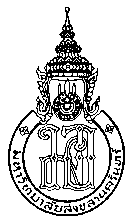                                      แบบขออนุมัติโครงร่างวิทยานิพนธ์1.	ชื่อนักศึกษา (นาย/นาง/นางสาว)...................................................................................................รหัสนักศึกษา........................................	หลักสูตร……………………………………………………..........สาขาวิชา.................................................แผน/แบบ................……………………………2.	มีความประสงค์จะขออนุมัติโครงร่างวิทยานิพนธ์เรื่อง (Title)	ภาษาไทย	………………………………………………………………………………………………………………………………………………………………………	ภาษาอังกฤษ   	………………………………………………………………………………………………………………………………………………………………………		โดยมีอาจารย์ที่ปรึกษาวิทยานิพนธ์รับรองแล้วคือ	ลงนาม...................................................…….. อาจารย์ที่ปรึกษาวิทยานิพนธ์หลัก  	.………../………………../…………….	       (............................................................)					ลงนาม.......................................................... อาจารย์ที่ปรึกษาวิทยานิพนธ์ร่วม (ถ้ามี)	 .………../………………../…………….	       (.............................................................)					จึงเรียนมาเพื่อโปรดพิจารณา	ลงนาม........................................................... นักศึกษา    				................./.......……......../.............…สำหรับเจ้าหน้าที่เรียน ประธานคณะกรรมการประจำวิทยาลัยการคอมพิวเตอร์นักศึกษาดังกล่าวได้สอบโครงร่างวิทยานิพนธ์ผ่านแล้ว เมื่อวันที่................................................................เห็นสมควรอนุมัติลงนาม......................................................................		ลงนาม......................................................................         (………………………………………………………….)		         (………………………………………………………….)   	ประธานคณะกรรมการบริหารหลักสูตร 			  รองคณบดีฝ่ายวิจัย บัณฑิตศึกษา และบริการวิชาการ  	  ............./............../..............  				        ............./............../..............  ผลการพิจารณาของคณะกรรมการประจำวิทยาลัยการคอมพิวเตอร์	มีมติ	  อนุมัติไม่อนุมัติ  เนื่องจาก………………………………………………………………………………………………………………………………………………		ลงนาม......................................................................		         (………………………………………………………….)	  ประธานคณะกรรมการประจำวิทยาลัยการคอมพิวเตอร์                         .............../........................./................